Secretariaat-Postadres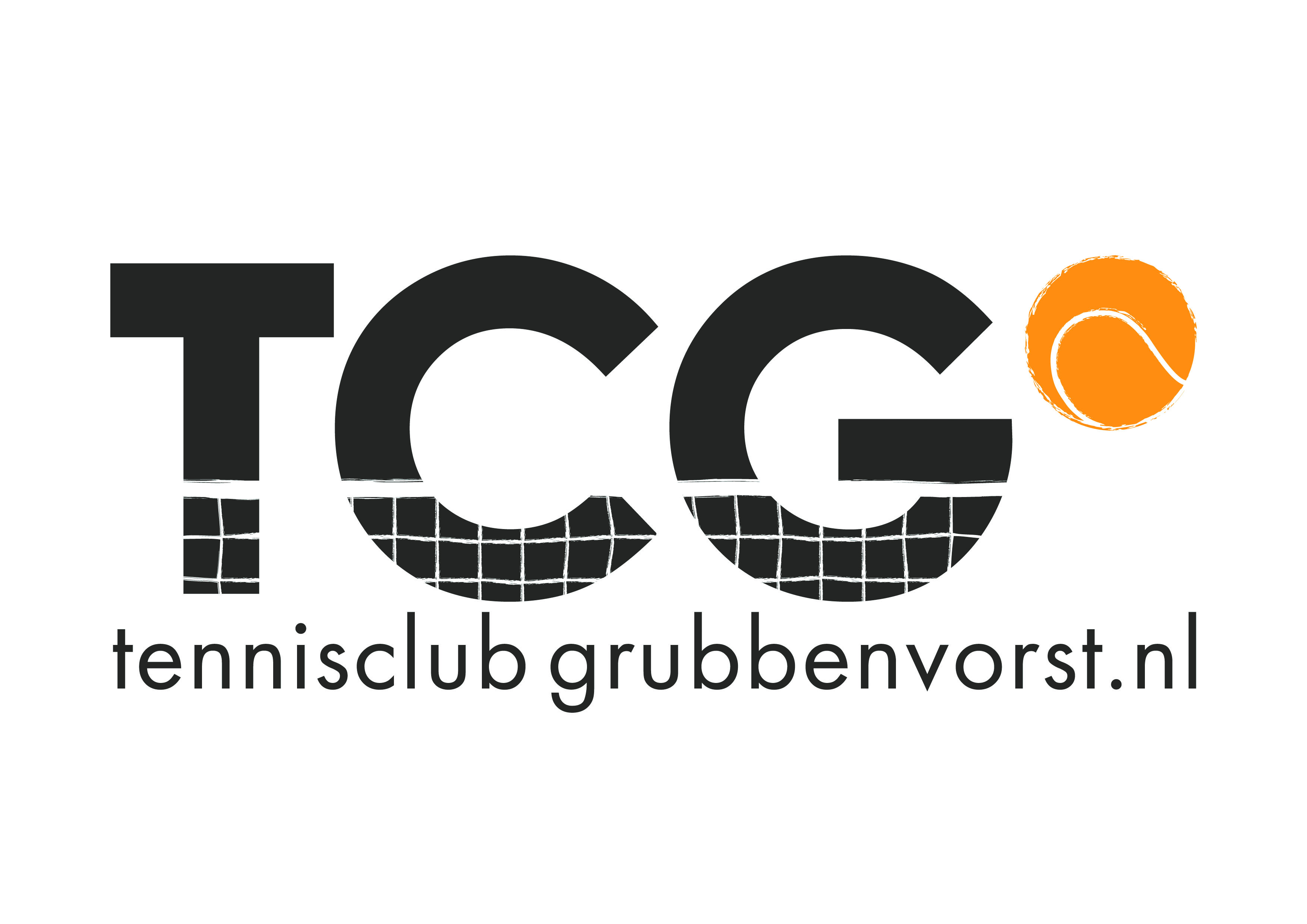 Johan BartelsMolenveld 165971 CN GrubbenvorstTelefoon 06-21467715Tcg.secretaris@gmail.comTennisclub GrubbenvorstEricaplein 485971 GC GrubbenvorstTelefoon 077-3662332 www.tcgrubbenvorst.nlPRIVACYVERKLARING TC GRUBBENVORSTVan elk TCG lid worden de volgende gegevens vastgelegd in de TCG administratie:Door u op het aanmeldingsformulier ingevuld:VoorlettersAchternaamAdresPostcode/WoonplaatsGeboortedatumGeslachtE-Mail adresTelefoonnummer ( s )              Door ons en/of  de KNLTB toegekende gegevens:KNLTB lidmaatschapsnummerStartdatum lidmaatschapGebruik persoonsgegevensTCG gebruikt deze gegevens om:het lidmaatschap te effectueren;de contributie te berekenen;de leden te informeren over Algemene Ledenvergaderingen;de  leden te informeren over activiteiten;Tennis Alerts te versturen;leden met elkaar in contact te brengenBijvoegdheden gebruikIn samenhang met de binnen het bestuur toegewezen bestuurstaken, wordt bij de uitoefening van de volgende ( bestuurs ) functies gebruik gemaakt van de persoonsgegevens:SecretarisLedenadministrateurPenningmeesterVoorzitterVoorzitters commissies              De secretaris, de ledenadministrateur en de penningmeester hebben volledige toegang tot de TCG                ledenadministratie. Door andere bestuursleden benodigde gegevens worden aan hen- passend bij de               taken die zij uitvoeren- verstrekt door de ledenadministrateur.Informatie, wijziging en bezwaarLeden kunnen contact opnemen met TC Grubbenvorst via:Tcg.secretaris@gmail.com of een schriftelijk verzoek daartoe ( brievenbus: Molenveld 16, 5971 CN Grubbenvorst ) voor:meer informatie over de wijze waarop TC Grubbenvorst persoonsgegevens verwerkt;vragen naar aanleiding van deze Privacyverklaring;inzage in de persoonsgegevens die de TC Grubbenvorst met betrekking tot het lid verwerkt;bezwaar tegen het gebruik van de gegevens door TC Grubbenvorst.               Deze privacyverklaring:is op 18-12-2018 eenmalig verstuurd via een Tennis Alert naar alle leden/contact personen ( ouders ).is op de website van de TC Grubbenvorst geplaatst.Bij het inschrijfformulier voor nieuwe leden wordt verwezen naar de privacyverklaring op de website van TC Grubbenvorst.BeveiligingTC Grubbenvorst zal uw gegevens uitsluitend gebruiken voor de in deze privacyverklaring genoemde doeleinden en ze niet langer bewaren dan strikt noodzakelijk.TC Grubbenvorst zal adequate technische en organisatorische maatregelen treffen on uw gegevens te beveiligen. Het is echter nooit mogelijk om uw gegevens 100 % te beveiligen.TC Grubbenvorst maakt gebruik van het KNLTB registratiesysteem en een eigen ledenadministratie.Voor een antwoord op de belangrijkste vragen over de verwerking en beveiliging van persoonsgegevens door TC Grubbenvorst en andere bij de KNLTB aangesloten tennisverenigingen is door de KNLTB een ‘Privacyverklaring’ opgesteld. Leden van de TC Grubbenvorst kunnen hiervan kennis nemen via de website van de KNLTB.TC Grubbenvorst                                                                Grubbenvorst, december 2018Johan BartelsSecretaris